O začetku Osvobodilne  fronte govori Kocbek v dnevniških zapisih takole:  »Že prve mesece smo bili (krščanski socialisti) med prvimi pobudniki spoznanja, da odrešilna parola ni v čakanju, ampak v akciji. ... Tudi komunisti so mirovali. Še v pogovorih so se obotavljali, trpeli pod težko travmo. ...Tesnoba komunistov pa se je sprostila 22. junija 1941, ko je Hitler napadel Sovjetsko zvezo.«  Položaj v svetu se je mahoma spremenila .Naša skupina je sprejela izjavo sl o venske komunistične partije, da je tudi ona pripravljena na odpor in vstajo. Proti-imperialistična fronta, ki so jo komunisti organizirali po nemško-sovjetskem paktu in je zato životarila, se je sedaj brez posebnega akta spremenila v Osvobodilno fronto slovenskega narodaVir: Andrej Inkret, In stoletje bo zardelo, stran 130Na strani 132 pa Inkret nadaljuje z navajanjem Kocbeka: »  Prvič:  zgodovina NOB ne pozna nobene oficialne ustanovitve OF. Tudi Antifašistična fronta ni bila takrat ustanovljena,  kajti ta je obstajala že pred razpadom Jugoslavije. / … / Ta datum je nastal manipulativno. Kidrič je potreboval ta datum in zato so pač nek debaterski sestanek pri Vidmarju proglasili za »zgodovinski datum ustanovitve OF«.Drugič, pa me na tistem debaterskem sestanek  zato ni bilo, ker so mi bili  komunisti tisti  čas Hitlerjeva pakta  s Stalinom upravičeno sumljivi , zato sem pogovor z njimi odklanjal vse Hitlerjevega napada na ZSSZ, prava OF se je z njimi začela oblikovati šele po tem datumu, poletje 1941 je izoblikovalo OF, posebno, ko se je začela širiti novica, da v njej sodelujejo krščanski socialisti.  »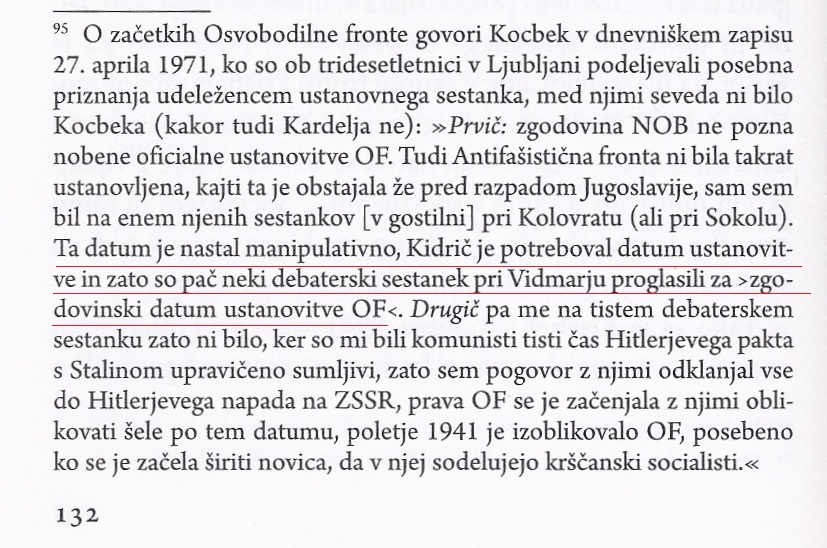 